                                                                                                                                                                                                                                                                                                                                  Bennekomse Tennis Opleiding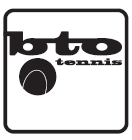 Aanmeldingsformulier tennislessen Zomer 2019 (start v.a. 25 maart ). Kids+ 9 t/m 11 jaar buiten TV Keltenwoud (Eén persoon per formulier)Naam: ………………………………………………………………………………………   M / VAdres: ………………………………………………………………………………………………
Postcode: …………………………………. Woonplaats:.………………………………………
Telefoon: ………………………………….  Mobiel: …………………………………………….
E-mail adres: …….…………………………………………………………………………………
Geboortedatum:……………………………………………………………………………..Ik kies voor groepsles buiten:		prijs per persoonO 	18 weken	10 tot 12 personen 9  t/m 11 jaar (45 minuten)	         € 155,-O      Ik wil voor een tweede keer in de week trainen indien er ruimte is   €  125,-Ik ben beschikbaar op(hoe meer beschikbare tijden, des te beter kunnen wij een goede indeling maken):Woensdag:       van ….    tot ………..                     Vrijdag:              van…..   tot ………..Ingevulde formulieren gaarne inleveren voor 5 maart bij Jack Engelaar (06-20953491), Aardbeivlinder 56, 4007 HB Tiel of mailen naar info@btotennis.nl. Indien men in de zomer tennisles volgt bij de BTO is lidmaatschap(van april t/m september) van TV Keltenwoud verplicht!!!! O	Ingeschrevene ontvangt graag een factuur. O	Hierbij machtig ik BTO tot wederopzegging om het verschuldigde lesgeld in 3 termijnen (40% eind maart, 30% eind april en 30% eind mei) af te schrijven van: Bank of gironummer ………………………………………………………..Ten name van ………………………	Plaats…………………………..Datum: ………………………..		Handtekening: ………..…………………..De lesindeling is vanaf 18 maart te zien op www.btotennis.nl.Het lesreglement is te zien op www.btotennis.nl Voor de avg voorwaarden zie het lesreglement op de BTO site.